Dzień V Przysmaki zwierząt (doskonalenie czynności podstawowych: chodu, biegu, skoku, utrzymywania równowagi; poszerzenie wiedzy przyrodniczej na temat pokarmów zwierząt)Zabawa naśladowcza  przy piosence „Stary Donald farmę miał”https://youtu.be/XQRHDliey4cDzieci naśladują zwierzęta występujące w piosence.Zapraszamy na  gimnastykę, przyda się plastikowa butelkahttps://youtu.be/HvW4UOhQo3Uhttps://youtu.be/0ih61-uU-zkhttps://youtu.be/mL4qoRQN3NE„Jak kotek zwierzęta mlekiem częstował” – słuchanie fragmentu wiersza H. Bechlerowej połączone z rozmową na temat wysłuchanego utworu.To jest Filik – kotek bury. Ma wąsiki i pazury.Dobry jest ten kotek Filik: chce, by wszyscy mleko pili.Stanął Filik przy kurniku.– Czy chcesz mleka, koguciku?Lecz kogucik z kurką czarną na śniadanie jedli ziarno.Koło żłobu stoi konik. Filik ładnie się ukłonił.– Lubisz mleko?– Nie, ja rano smaczny owies jem i siano. Do królika kotek podszedł.– Pij, pij mleczko, bardzo proszę!Ale królik siadł pod drzewkiem: chrupu, chrupu – gryzł marchewkę [...]Więc do krówki poszedł kotek.– Czy na mleko masz ochotę?– Nie, Filiku, bo ja przecież jem zieloną trawkę w lecie.Koło furtki kózka biała także mleka pić nie chciała.– Zabierz sobie, kotku, dzbanek! Ja jem liście kapuściane [...]Jak miał na imię kotek?; Czym kotek częstował zwierzęta?; Co kogucik i kurka jedli na śniadanie?; Co koń jadł rano?; Co gryzł królik?; Co lubi jeść krowa?; Dlaczego kózka nie chciała pić mleka?Do rozmowy na temat utworu przydadzą się ilustracje poniżej: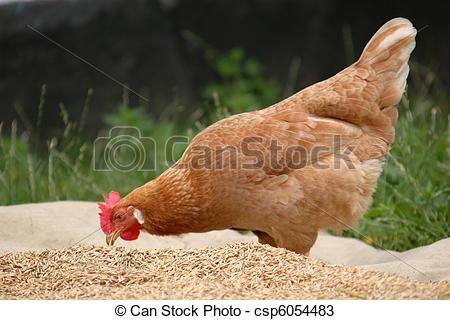 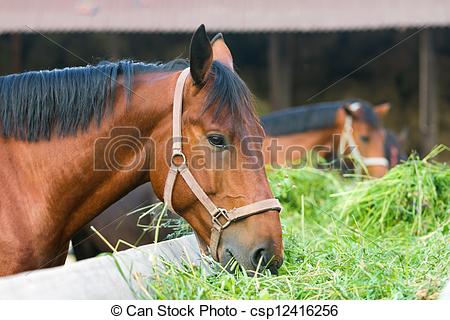 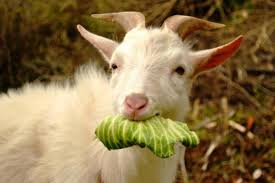 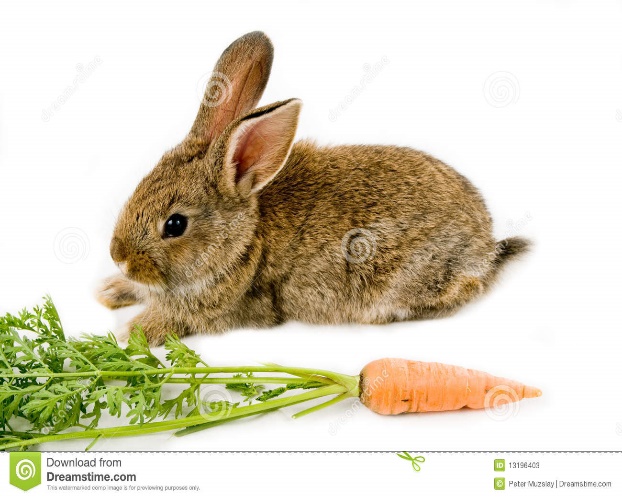 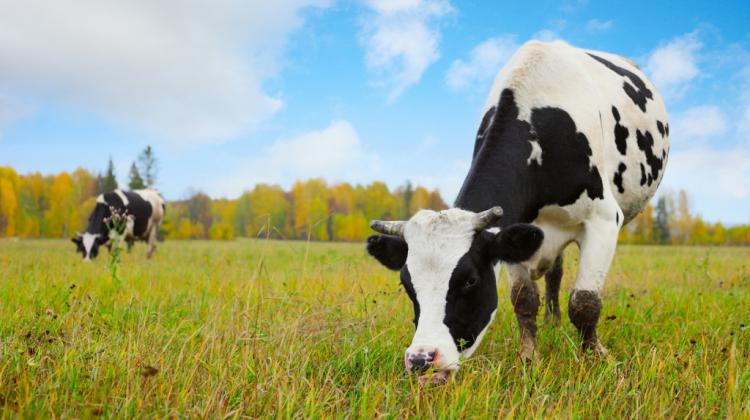 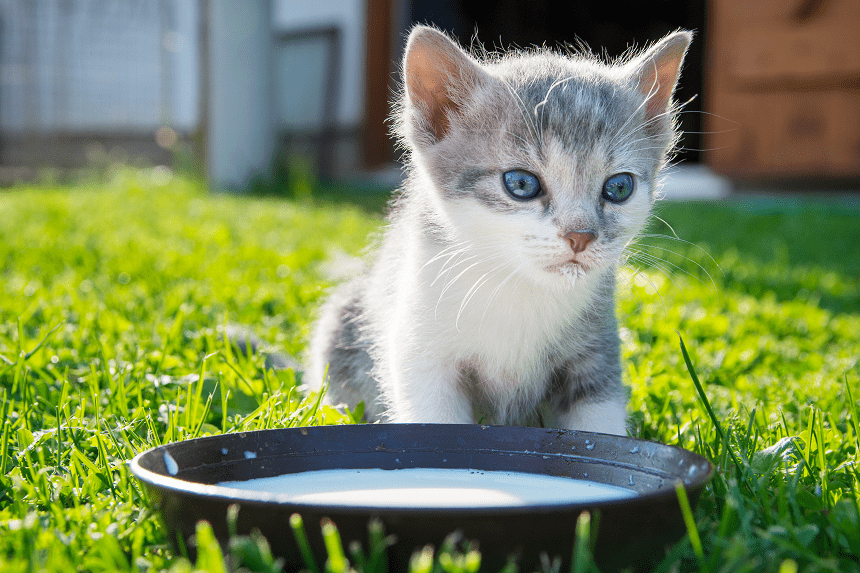 „Karmimy kurki” - zabawa ruchowa połączona z ćwiczeniem prawidłowego toru oddychania.Potrzebna będzie pusta tacka i tacka z kuleczkami papierowymi oraz słomka. Dziecko swobodnie biega przy dźwiękach muzyki. Gdy muzyka ucichnie, na hasło R.: Ziarenka dla kurek dziecko podbiega do miejsca, gdzie jest słomka. Zadaniem dziecka jest przeniesienie papierowych kuleczek za pomocą słomki do pustej tacki.https://youtu.be/MEzNYFnkM70                                                                            Wesołej zabawy – Pani Beata i Pani Madzia